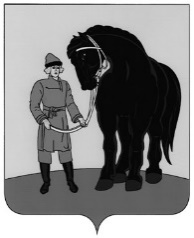 РОССИЙСКАЯ ФЕДЕРАЦИЯСОВЕТ ГАВРИЛОВО-ПОСАДСКОГО МУНИЦИПАЛЬНОГО РАЙОНА  ИВАНОВСКОЙ ОБЛАСТИРЕШЕНИЕПринято 03 августа 2020 годаО проекте изменений в Устав Гаврилово-Посадского муниципального районаВ соответствии с Федеральным законом от 06.10.2003 № 131-ФЗ «Об общих принципах организации местного самоуправления в Российской Федерации» (в действующей редакции), решением Совета Гаврилово-Посадского муниципального района от 26.02.2016 №76 «О порядке  организации и проведения публичных слушаний в Гаврилово-Посадском муниципальном районе», Совет Гаврилово-Посадского муниципального района р е ш и л: 1.Утвердить проект изменений в Устав Гаврилово-Посадского муниципального района согласно приложению 1.2. Провести публичные слушания по вопросу обсуждения изменений и дополнений в Устав Гаврилово-Посадского муниципального района  19 августа 2020 года в 16 час. в зале заседаний Администрации Гаврилово-Посадского муниципального района (г.Гаврилов Посад, ул.Р.Люксембург д.3).3.Утвердить состав комиссии по проведению публичных слушаний   согласно приложению 2.4. Утвердить Порядок учёта предложений по проекту изменений  в Устав Гаврилово-Посадского муниципального района и порядок участия граждан в их обсуждении согласно приложению 3.5.Опубликовать настоящее решение в сборнике «Вестник Гаврилово-Посадского муниципального района» и разместить на официальном сайте Гаврилово-Посадского муниципального района.6. Настоящее решение вступает в силу со дня официального опубликования.Глава Гаврилово-Посадского муниципального района                                                           В.Ю. ЛаптевПредседатель Совета Гаврилово-Посадского муниципального района                                      С.С. Суховг. Гаврилов Посад03 августа 2020 года№ 304Приложение 1 к решению Совета Гаврилово-Посадскогомуниципального районаот 03.08.2020  № 304ИЗМЕНЕНИЯ в Устав Гаврилово-Посадского муниципального района Абзац  6 части 2 статьи 25 Устава изложить в следующей  редакции:  «Глава Гаврилово-Посадского муниципального района избирается Советом района из числа кандидатов, представленных конкурсной комиссией по результатам конкурса открытым  голосованием большинством голосов от установленной настоящим Уставом численности депутатов Совета района. Совету района для проведения голосования по кандидатурам на должность Главы Гаврилово-Посадского муниципального района представляется не менее двух зарегистрированных конкурсной комиссией кандидатов.»Приложение  2 к решениюСовета Гаврилово-Посадскогомуниципального районаот  03.08.2020 № 304Состав комиссии по  проведению публичных слушаний по  проекту изменений в Устав Гаврилово-Посадского муниципального районаПриложение 3  к решению Совета Гаврилово-Посадскогомуниципального районаот  03.08.2020  № 304ПОРЯДОКучёта предложений по проекту изменений в Устав Гаврилово-Посадского муниципального районаи порядок участия граждан в их обсужденииГраждане Российской Федерации, имеющие постоянное место жительства в пределах территории Гаврилово-Посадского района Ивановской области, обладающие избирательным правом , вправе вносить предложения по проекту изменений в Устав Гаврилово-Посадского муниципального района  в течение 30 дней со дня опубликования проекта изменений в Устав в Совет Гаврилово-Посадского муниципального района (г.Гаврилов Посад, ул.Р.Люксембург, д.3, каб.22) с 8-00 до16-00 ежедневно (кроме субботы и воскресенья) в письменной форме, с обязательным указанием фамилии, имени, отчества, места жительства, датой и подписью.Общественные объединения и организации, зарегистрированные на территории Гаврилово-Посадского района (общероссийские и региональные общественные объединения, имеющие представительства на территории района) могут вносить предложения по проекту изменений в Устав в течение 30 дней со дня опубликования проекта изменений в Устав в Совет Гаврилово-Посадского муниципального района (г.Гаврилов Посад, ул.Р.Люксембург, д.3, каб.22) с 8-00 до16-00 ежедневно (кроме субботы и воскресенья) в письменной форме, с обязательным приложением копий Устава и свидетельства о государственной регистрации.Председатель Комиссии: Сухов С.С.,  председатель Совета Гаврилово-Посадского  муниципального районаСекретарь комиссии:Клименко С.В., начальник организационного отдела   Совета  Гаврилово-Посадского муниципального районаЧлен комиссии:Жуков А.В.,  начальник  юридического отдела  Управления экономического развития администрации Гаврилово-Посадского  муниципального района.